Part I. 	Project ProposerPart II. 	Project Information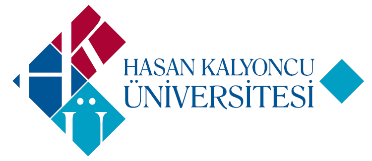 HASAN KALYONCU UNIVERSITYComputer Engineering DepartmentCENG 499 Project Proposal FormName, Last NameProf. Dr. M. Fatih HasogluE-mailmfatih.hasoglu@hku.edu.trStarting TermTitle of the ProjectPregnancy Application and Tracking SystemProject DescriptionProject DescriptionUnlike old times, pregnant women health care are observed by a medical doctor during their pregnancy.  Such health care that a woman gets during pregnancy is called Prenatal Care. Starting early and following regularly for prenatal care can help moms and their babies to become healthy individuals during pregnancy times and in the future. Regular care lets doctors find and deal with any problems as soon as possible and lets doctors take immediate action for any possible solution.In this project, a mobile application will be developed to help pregnant women to get info about their weekly pregnancy status and also doctors can observe their patients daily. By using the developed application, pregnant woman can enter daily info to the application such as weight, how she feels any medication taken and etc. Patient can make emergency call/message to the doctor with the location of the patient via GPS. Also patients can access information relevant to their current pregnancy stage (mostly weekly bases). Doctors who uses this application can access the information entered by the patients to follow up and track their patients on time. There will be also a messaging system which allows doctor and patients communicate through the application. In the messaging system, beside texting there will also picture attachment option will be available if any pictorial share needed to be made.Unlike old times, pregnant women health care are observed by a medical doctor during their pregnancy.  Such health care that a woman gets during pregnancy is called Prenatal Care. Starting early and following regularly for prenatal care can help moms and their babies to become healthy individuals during pregnancy times and in the future. Regular care lets doctors find and deal with any problems as soon as possible and lets doctors take immediate action for any possible solution.In this project, a mobile application will be developed to help pregnant women to get info about their weekly pregnancy status and also doctors can observe their patients daily. By using the developed application, pregnant woman can enter daily info to the application such as weight, how she feels any medication taken and etc. Patient can make emergency call/message to the doctor with the location of the patient via GPS. Also patients can access information relevant to their current pregnancy stage (mostly weekly bases). Doctors who uses this application can access the information entered by the patients to follow up and track their patients on time. There will be also a messaging system which allows doctor and patients communicate through the application. In the messaging system, beside texting there will also picture attachment option will be available if any pictorial share needed to be made.Project JustificationProject JustificationNoveltyNoveltyNew aspectsDeveloping an application to follow up prenatal care.ComplexityComplexityChallenging problem and issuesDesigning the efficient user interface for monitoring patient's weekly status and setting communication between doctor and the patient.Related computer science fields and subfieldsIoT, database, mobile application development.ToolsGoogle Android platform and/or Xcode  Apple developer.SQlite Database on Android or firebase.SQL ServerRisk involvedRisk involvedPotential problems and alternative solutionsMessaging system is designed as instant pop-up message. If not designed this way then an inbox will be used instead.  Minimum work required4 MONTHS for design and 4 MONTHS for implementation.